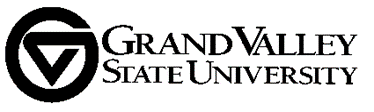 November 11, 2021Addendum IIISound BoothBid Number 222-15Grand Valley State University (GVSU) has issued the following addendum to our request for proposal for a Sound Booth. Due to the limited ability to travel for many of our potential vendors to attend our mandatory pre-bid meeting, GVSU is offering optional site visits of the location where the sound booth will be located.  If interested, please contact Jeff Hammond, AIA Senior Project Manager Facilities Planning to schedule an appointment by Thursday, November 18, 2021 10:00 AM.:

Office: 616-331-9075 | Cell: 616-402-6767
hammonje@gvsu.edu Thank you for your participation, Valerie Rhodes-Sorrelle, C.P.M.Vendor Relations ManagerProcurement Services - 2033 Zumberge Hall - Allendale, MI  49401Phone – 616/331-2283 – Fax 616/331-3287